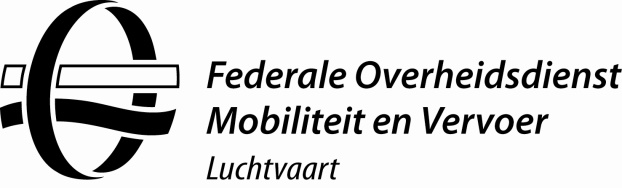 Belgian Civil Aviation AuthorityCertification of Aerodromestemplate ref: template version:GDF-14 Annex 0827/01/2015APPLICATION FOR AN AERODROME CERTIFICATEAPPLICATION FOR AN AERODROME CERTIFICATE(FOR THE CONVERSION OF CERTIFICATES ONLY)(FOR THE CONVERSION OF CERTIFICATES ONLY)Details of the existing certificate:Details of the existing certificate:Name of the aerodrome:ICAO location indicator:Name of the aerodrome operator:Reference number of the existing certificate:Applicant for the conversion of the certificate:Applicant for the conversion of the certificate:Official name of the legal person: Business name: Official address: Mailing address: Phone number: Fax number: e-mail address:Contact details of the Accountable Manager:Contact details of the Accountable Manager:Name:Function:Phone:Mobile (optional):e-mail:Point of contact for the aerodrome certification:Point of contact for the aerodrome certification:Name:Function:Phone:Mobile (optional):e-mail:Following documents are an integral part of the application:Following documents are an integral part of the application:Following documents are an integral part of the application:Following documents are an integral part of the application:Following documents are an integral part of the application:The proposed Certification BasisThe proposed Certification BasisThe proposed Certification Basiswith reference:CB_EBxx_yyyymmddwith the accompanying:with the accompanying:with the accompanying:with the accompanying:with the accompanying:Equivalent Levels of Safety;Equivalent Levels of Safety;Equivalent Levels of Safety;Equivalent Levels of Safety;Equivalent Levels of Safety;Special Conditions ;Special Conditions ;Special Conditions ;Special Conditions ;Special Conditions ;Deviation Acceptance and Action Documents.Deviation Acceptance and Action Documents.Deviation Acceptance and Action Documents.Deviation Acceptance and Action Documents.Deviation Acceptance and Action Documents.The Aerodrome ManualThe Aerodrome ManualThe Aerodrome Manualamendment:in accordance with AMC3. ADR.OR.E.005.in accordance with AMC3. ADR.OR.E.005.in accordance with AMC3. ADR.OR.E.005.in accordance with AMC3. ADR.OR.E.005.in accordance with AMC3. ADR.OR.E.005.The Declaration of ComplianceThe Declaration of ComplianceThe Declaration of Compliancewith reference:DecOC_EBxx_yyyymmddin accordance with ADR.OR.B.025.in accordance with ADR.OR.B.025.in accordance with ADR.OR.B.025.in accordance with ADR.OR.B.025.in accordance with ADR.OR.B.025.The Demonstration of Compliance with the The Demonstration of Compliance with the The Demonstration of Compliance with the The Demonstration of Compliance with the The Demonstration of Compliance with the Certification SpecificationsCertification SpecificationsCertification Specificationswith reference:DemOCforIR_EBxx_yyyymmddImplementing RulesImplementing RulesImplementing Ruleswith reference:DemOCforCS_EBxx_yyyymmddAccountable Manager:name:date:dd/mm/yyyydd/mm/yyyydd/mm/yyyysignature: